Find the mass by correctly reading the numbers on the triple beam balance.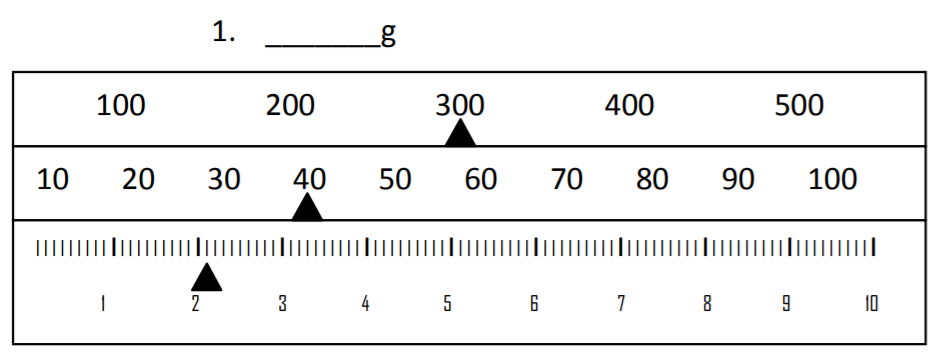 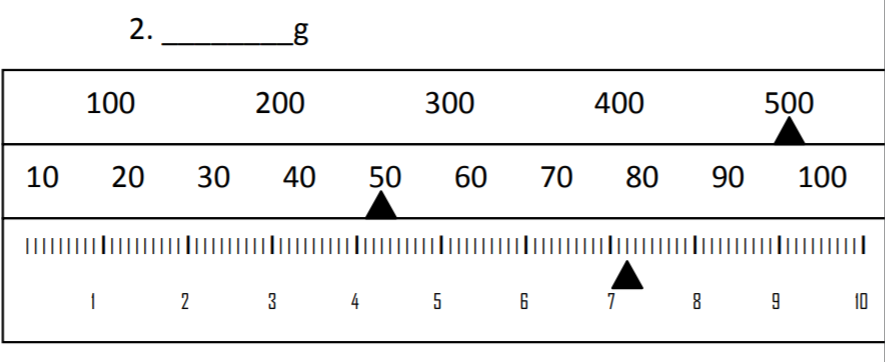 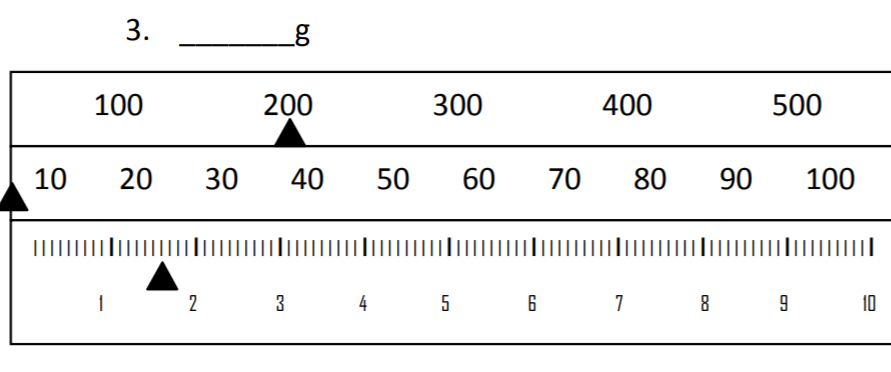 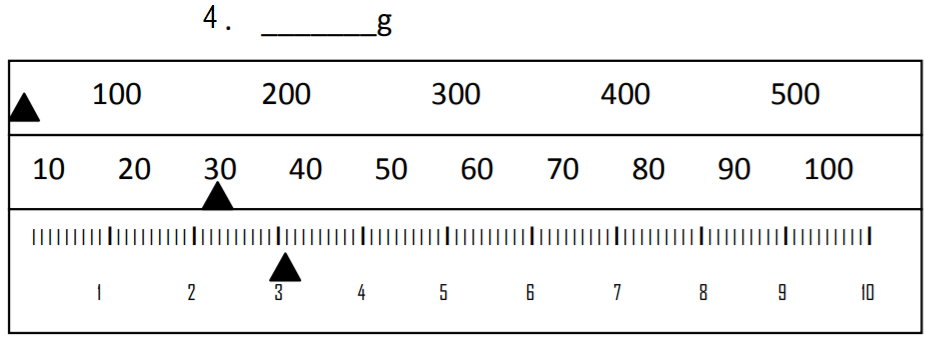 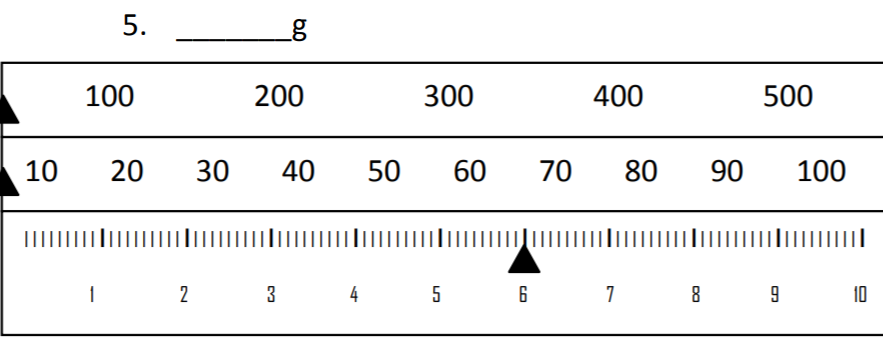 Find the volume of each object.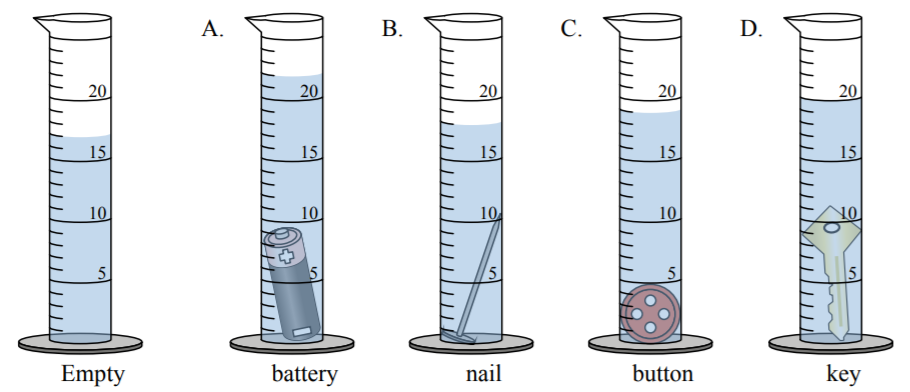 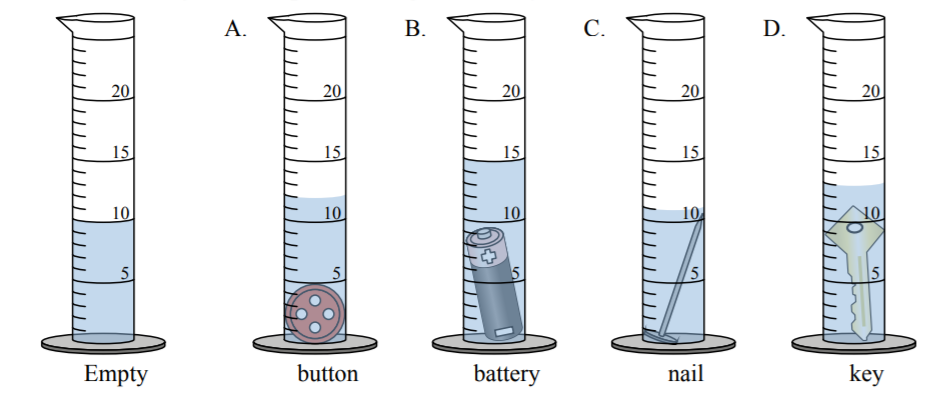 